.* Dedicated to Michael Holland – Wouldn’t be without you *Dance begins on the main vocalRestart: Wall 3:-Section 8 complete steps 1-4 then restart danceSection 1: Grapevine Right, Touch, Grapevine Left, TouchSection 2: Side Behind Side Cross, Chasse R, Back Rock.Section 3: Side Behind Side Cross, Chasse L, Back Rock.Section 4:  Side Touch, Side Touch, Rock Recover, R Coaster StepSection 5: Step Digonally and Touch (x4)Section 6: Modified ¼ Monterey Turn, Heel Touch (x2), Stomp, TouchSection 7: Modified ¼ Monterey Turn, Heel Touch (x2), Stomp, TouchSection 8: Heel, Toe, Shuffle Forward, Rock and Recover, Shuffle BackSection 9: Rock and Recover, Shuffle Forward, Step Pivot ½ Turn,Section 10: Shuffle Forward, Step Pivot ½ TurnStart Again!Contact: E-Mail: matt.vasquez@rocketmail.comHanky Panky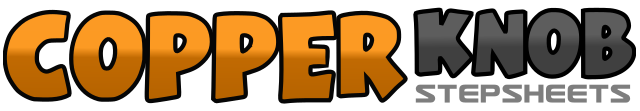 .......Count:76Wall:4Level:Intermediate.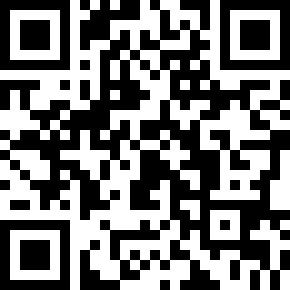 Choreographer:M. Vasquez (UK) - June 2012M. Vasquez (UK) - June 2012M. Vasquez (UK) - June 2012M. Vasquez (UK) - June 2012M. Vasquez (UK) - June 2012.Music:Hanky Panky - Madonna : (Album: I'm Breathless)Hanky Panky - Madonna : (Album: I'm Breathless)Hanky Panky - Madonna : (Album: I'm Breathless)Hanky Panky - Madonna : (Album: I'm Breathless)Hanky Panky - Madonna : (Album: I'm Breathless)........1-4Step R foot to R side, step L foot behind R, step R foot to R side, touch L foot next to R5-8Step L foot to L side, step R foot behind L, step L foot to L side, touch R foot next to L1-4Step R to R side, cross step L behind R, step R to R side, cross step L over R.5&6Step R to R side, close L beside R, step R to R side.7-8Cross rock L behind R, recover weight to R.1-4Step L to L side, cross step R behind L, step L to L side, cross step R over L.5&6Step L to L side, close R beside L, step L to L side.7-8Cross rock R behind L, recover weight to L.1-4Step R to R side, touch L Toe next to R foot, Step L to L side, touch R toe next to left5-6Rock forward on R foot and recover back onto L7&8Step back on R foot, step L next to R, step forward on R foot1-2Step left diagonally forward, touch right together3-4Step right diagonally back, touch left together5-6Step left diagonally back, touch right together7-8Step right diagonally forward, touch left together1-4Touch L to L side, ¼ turn L placing weight on L foot, touch R to R side, Touch R toe next to L foot5-8Touch R heel forward twice, Stomp R foot next to left, Touch L toe next to R Foot1-4Touch L to L side, ¼ turn L placing weight on L foot, touch R to R side, Touch R toe next to L foot5-8Touch R heel forward twice, Stomp R foot next to L, Touch L toe next to R Foot1-2Touch L heel forward, Touch L toe behind3&4Step forward L, Step R next to L, Step forward L5-6Rock forward onto R foot, Recover back on L7&8Sep back R, Step L next to R, Step back R1-2Rock back on L foot, Recover forward on R3&4Step forward L, Step R next to L, Step forward L5-6Step forward on R, pivot ½ turn L7&8Step forward on R,  Step L next to R, Step forward R1&2Step forward L, Step R next to L, Step forward L3-4Step forward on R foot, Pivot ½ turn L